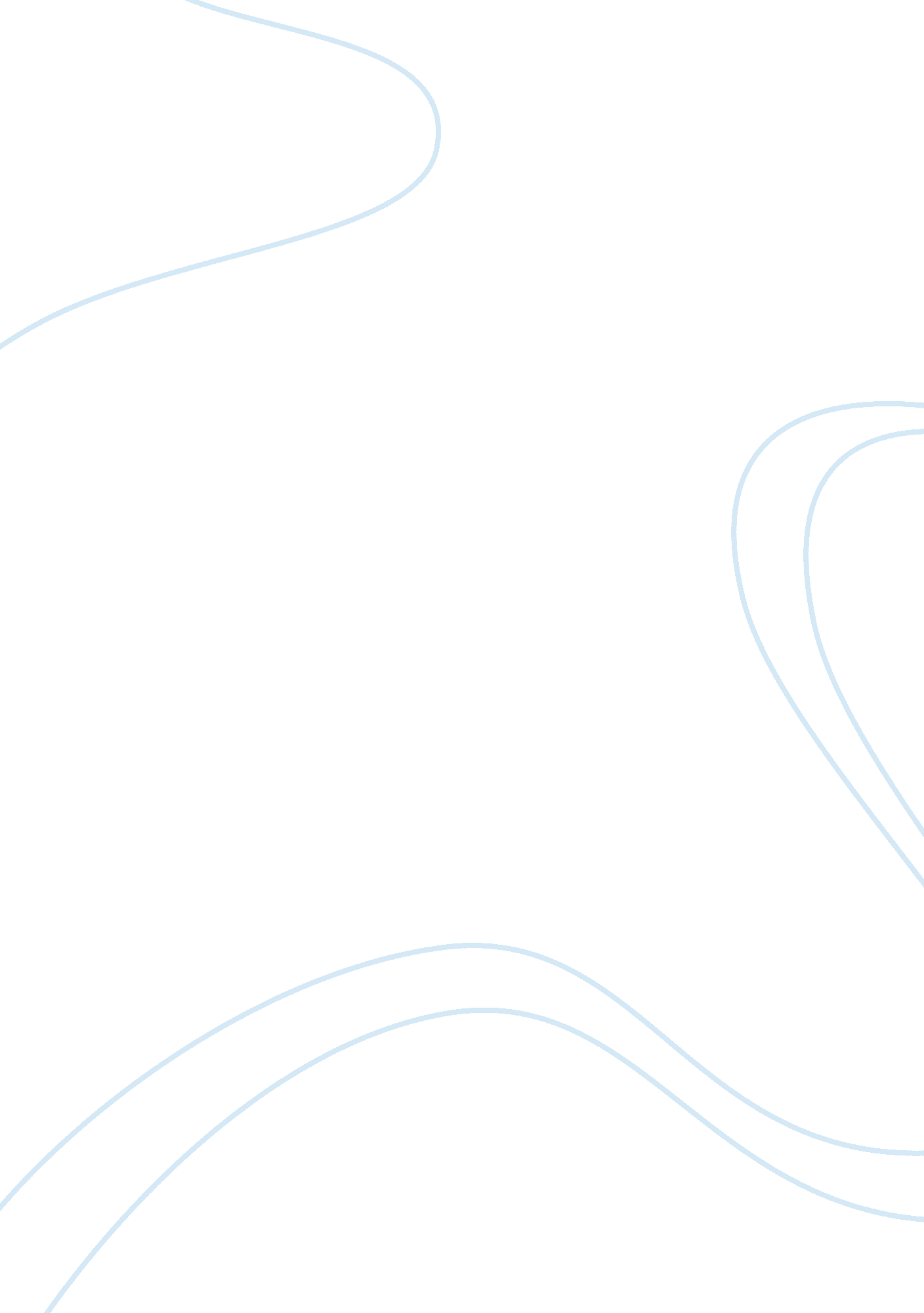 Hsm 260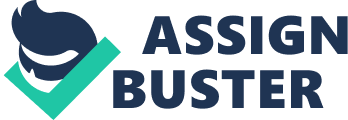 Cost per Output and Cost per Outcome ResponseHSM 260Cost per Output and Cost per Outcome ResponseCost per output and cost per outcome calculations are valuable to human service agencies, because capital is limited, human service agencies need to make the best of their cost per output and cost per outcome. Human service agencies are more often than not a nonprofit agency and they perform social service for the assistance of the community. Because of this reason cost for capital is significant so that community funds or donations are getting their real value -or the Human Service agencies would be killing time and wasting money, then the public could stop donating. Human service agencies are going to want donations to face these costs. Cost per output and outcome calculations can present insight into a human service organization??™s financial management plan in order to evaluate whether or not the goals and objectives are being met to make available the services which carry on the mission. Outputs and outcomes give the one after the other about the services, how they are implemented, and firm whether or not they are cost-effective to the organization. Divisions of labor, services, and programming can be determined in order to ensure funds are allocated properly. Determinations can be made taking into account fixed and unpredictable costs and how those affect the revenues. Superiority of services can also be addressed using outputs and outcomes which determine the level of services and how the quality is affected through an increase in funding or a cutback. ?  Not keeping way of the cost per output and cost per outcome could really cause a Human service agency a lot of problems. They will not have enough funds to cover programs they may need or salaries of the employees. 